Art HistorySculptureSculpted portraits of pharaohs are meant to impress and overwhelmLimestone is the primary stone used for sculpting aside from gypsum and sand stoneWood sculptures are paintedCopper and iron are also  used in sculptureMegalith structure like the Great Sphinx are carved on site from the local available rockSphinx is God of Sun                                      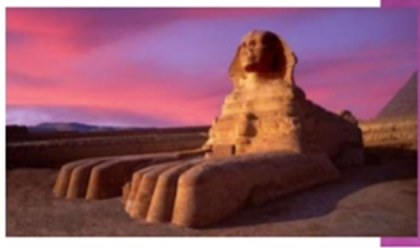 Relief SculpturesRelief sculptures follow the Canon of proportionWhen carved outdoors they are done Sunken Relief to dramatically create shadows and make the work visibleWhen carved indoors reliefs are done either bas Relief or Mezzo Relievo                      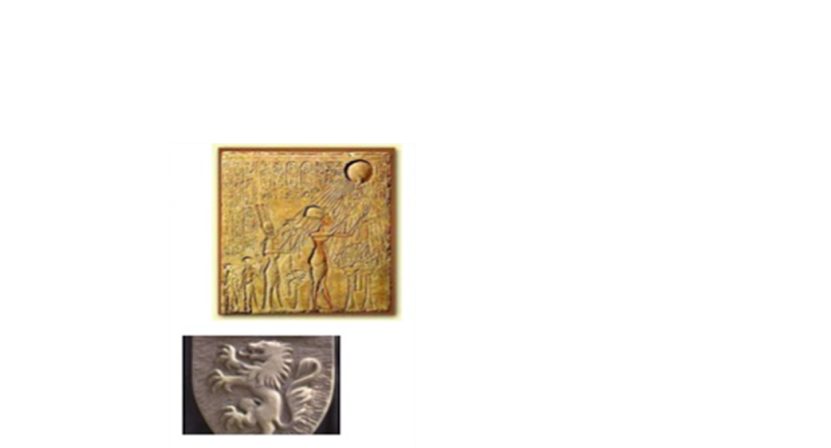 Narmer Palette, 3000-2929 BC Relief sculpture depicting King Narmer uniting upper and lower Egypt The Narmer palette is the earliest artifact depicting an Egyptian King wearing the crowns of both upper and Lower Egypt. It commemorates king Narmer’s victory over Lower Egypt and the subsequent union of upper and lower Egypt Hieroglyphics explain and adding meaning to the NarrativeA palette is used to prepare make-up               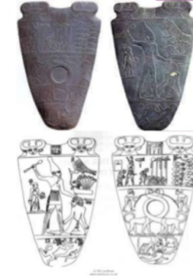 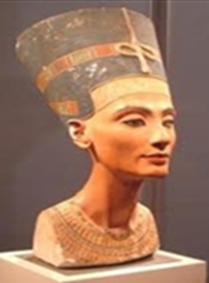 Size of the figure signifies rankStatues made of granite and dioriteNefertiti (Queen of Egypt)Located at Berlin’s Egyptian museum  HieroglyphicsHoly CarvingsDisplayed on pyramids and tombs of the royalty.Pictures they used to represent words came to represent soundsThe Rosetta StoneContain three types of text:Hieroglyphics:  Used for important and religious documentsEgyptian writing (demotic): Used by most people in Egypt at that timeGreek writing: Used by the rulers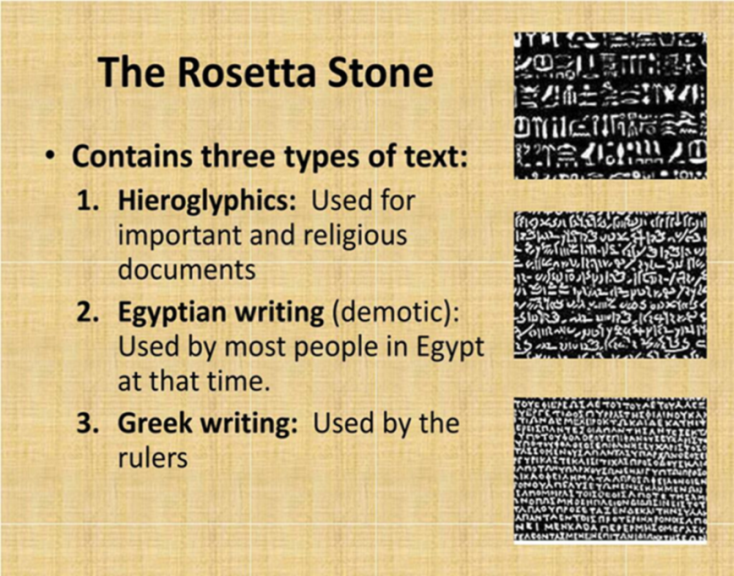 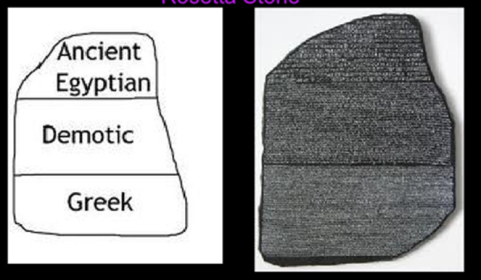 Papyrus, from which we get the modern word paper, is a writing material made from the papyrus plant, a reed which grows in the marshy areas around the Nile River.In ancient Egypt, the wild plant was used for a variety of uses, and specially cultivated papyrus, grown on plantations, was used to make the writing material. The inside of the triangular stalk was cut or peeled into long strips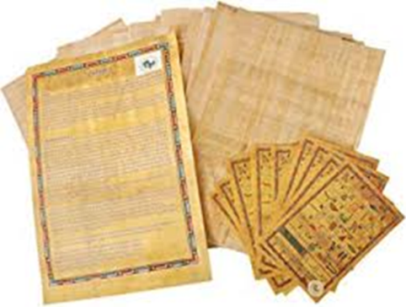 Mummy CasesCarefully carvedColorfully decoratedHieroglyphicsPictures of GodsEven insides were decoratedMade in LayersOnce complete the body was placed in a Sarcophagus  (coffin)King Tutankhamen’s tomb is the only one in near original condition.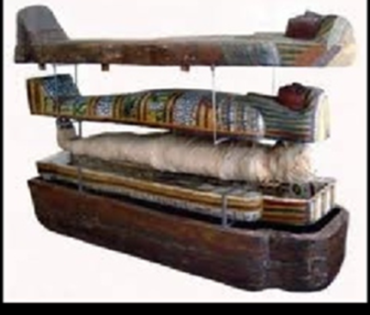 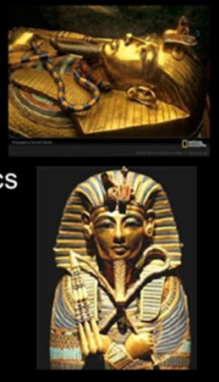 PaintingMost Egyptian Art is a picture of contentment and stability that shows successful man and woman in a calm and rational mannerMade use of a canon of proportion ( a precise measurement of a body) that allows little individualityShoulders are seen frontally, while the rest of the body, except the eye, is turned profile. Often heads face one direction while legs face another.Red, the color of power symbolized life and victory as wel as anger and fire.Green, symbolized new life, growth and fertilityBlue, symbolized creation of rebirthYellow, symbolized the eternal, such as the qualities of the sun and goldWhite was the color of purity, symbolized all things sacred, and was typically used in religious objects and tool used by the priestsBlack was the color of death and represented the underworld and the nightMen are painted ruddy brown or red; Women painted lighter with yellowish tinge and Shading is rare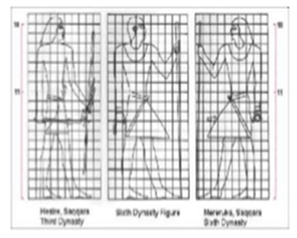 Judgement before Osiris(1290-1280 BC), papyrusIllustration of the Book of the Dead, an Egyptian book of spell and charmAnubis, god of embalmingThoth, god who invented hieroglyphicsOsiris, god of the underworld seated on the throne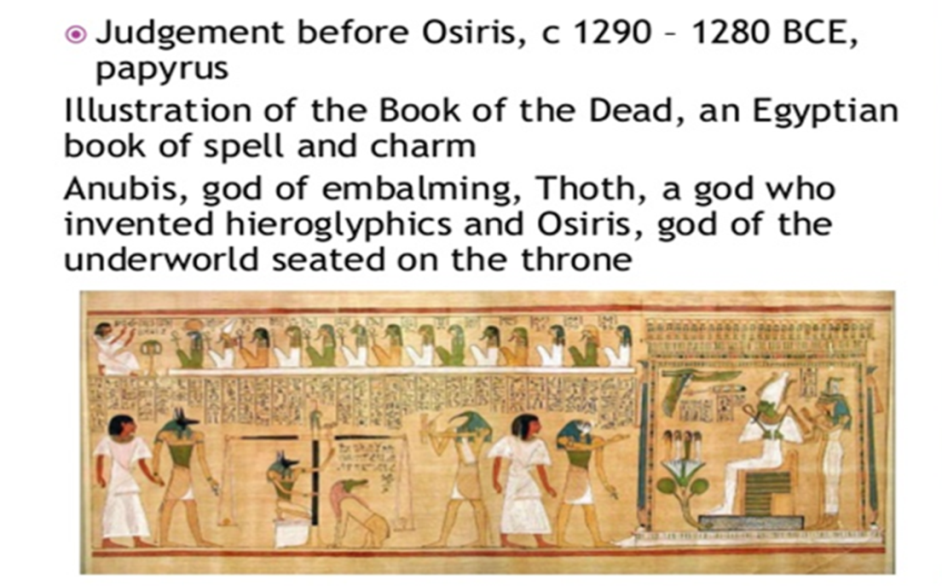 